АДМИНИСТРАЦИЯ 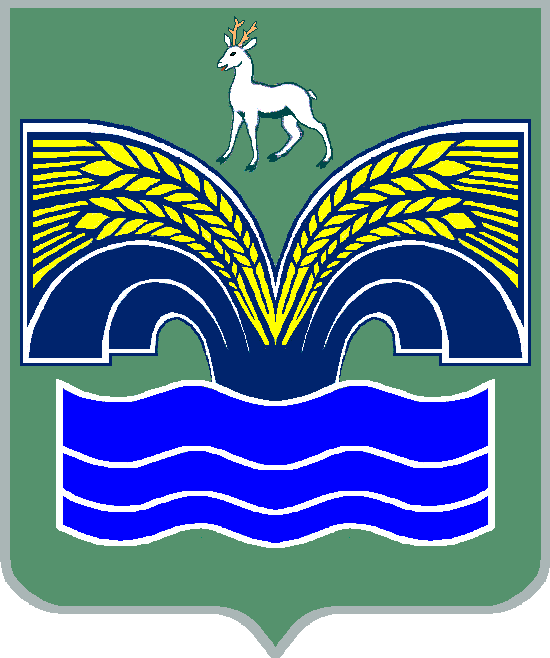 СЕЛЬСКОГО ПОСЕЛЕНИЯ ХИЛКОВОМУНИЦИПАЛЬНОГО РАЙОНА КРАСНОЯРСКИЙ САМАРСКОЙ ОБЛАСТИПОСТАНОВЛЕНИЕот 19 апреля 2016 года № 26Об образовании комиссии по соблюдению требований к служебному поведению муниципальных служащих и урегулированию конфликта интересов в Администрации сельского поселения Хилково муниципального района Красноярский Самарской области, утверждении ее состава и Порядка работыВо исполнение части 4 статьи 14.1 Федерального закона от 02.03.2007 № 25-ФЗ «О муниципальной службе в Российской Федерации», пункта 4 Положения о комиссии по соблюдению требований к служебному поведению муниципальных служащих и урегулированию конфликта интересов в Администрации сельского поселения Хилково муниципального района Красноярский Самарской области, утвержденного решением Собрания представителей сельского поселения Хилково муниципального района Красноярский Самарской области от 15.04.2016 № 11, руководствуясь пунктом 8 Указа Президента Российской Федерации от 01.07.2010 № 821 «О комиссиях по соблюдению требований к служебному поведению федеральных государственных служащих и урегулированию конфликта интересов», администрация сельского поселения Хилково муниципального района Красноярский Самарской области ПОСТАНОВЛЯЕТ:1. Образовать комиссию по соблюдению требований к служебному поведению муниципальных служащих и урегулированию конфликта интересов в Администрации сельского поселения Хилково муниципального района Красноярский Самарской области.2. Утвердить прилагаемые:а) состав комиссии по соблюдению требований к служебному поведению муниципальных служащих и урегулированию конфликта интересов в Администрации сельского поселения Хилково муниципального района Красноярский Самарской области;б) Порядок работы комиссии по соблюдению требований к служебному поведению муниципальных служащих и урегулированию конфликта интересов в Администрации сельского поселения Хилково муниципального района Красноярский Самарской области.3. Признать утратившими силу:а) постановление Администрации сельского поселения Хилково муниципального района Красноярский Самарской от 29.07.2010 № 12 «О создании комиссии по соблюдению требований к служебному поведению муниципальных служащих администрации сельского поселения Хилково   и урегулированию конфликта интересов»;б) решение Собрания представителей сельского поселения Хилково муниципального района Красноярский Самарской от 21.01.2011 № 2 «Об утверждении Положения о комиссии по урегулированию конфликта интересов на муниципальной службе»;в) решение Собрания представителей сельского поселения Хилково муниципального района Красноярский Самарской от 15.01.2014 № 2 «О внесении изменений в решение Собрания представителей сельского поселения Хилково муниципального района Красноярский от 21.01.2011 № 2 «Об утверждении Положения о комиссии по урегулированию конфликта интересов на муниципальной службе».4. Опубликовать настоящее постановление в газете «Красноярский вестник».5. Настоящее решение вступает в силу со дня его подписания.Глава администрации                                                                                сельского поселения Хилково                                                         муниципального района Красноярский  Самарской области                                                              О.Ю.ДолговУтвержденпостановлением Администрации сельского поселения Хилково муниципального района КрасноярскийСамарской области от 19 апреля 2016 года № 26СОСТАВкомиссии по соблюдению требований к служебному поведению муниципальных служащих и урегулированию конфликта интересов в Администрации сельского поселения Хилково муниципального района Красноярский Самарской областиУтвержденпостановлением Администрации сельского поселения Хилково муниципального района КрасноярскийСамарской области от 19 апреля 2016 года № 26ПОРЯДОК работы комиссии по соблюдению требований к служебному поведению муниципальных служащих и урегулированию конфликта интересов в Администрации сельского поселения Хилково муниципального района Красноярский Самарской области1. Настоящий Порядок устанавливает основные требования к обеспечению проведения заседания комиссии по соблюдению требований к служебному поведению муниципальных служащих и урегулированию конфликта интересов в Администрации сельского поселения Хилково муниципального района Красноярский Самарской области (далее - комиссия). 2. Комиссия не рассматривает сообщения о преступлениях и административных правонарушениях, а также анонимные обращения, не проводит проверки по фактам нарушения служебной дисциплины.3. Комиссия формируется в составе председателя комиссии, заместителя председателя, секретаря, а также иных членов комиссии.4. Число членов комиссии, не являющимися муниципальными служащими Администрации сельского поселения Хилково муниципального района Красноярский Самарской области (далее - муниципальные служащие, Администрация поселения соответственно), должно составлять не менее одной четверти от общего числа членов комиссии.5. Все члены комиссии при принятии решений обладают равными правами. В случае временного отсутствия председателя комиссии его обязанности на период его отсутствия возлагаются на заместителя председателя комиссии.6. Секретарь комиссии назначается Главой поселения из числа муниципальных служащих, отвечающих за ведение кадрового делопроизводства в Администрации поселения (далее - кадровая служба).7. Основания для проведения заседания комиссии определены Положением о комиссии по соблюдению требований к служебному поведению муниципальных служащих и урегулированию конфликта интересов в Администрации сельского поселения Хилково муниципального района Красноярский Самарской области, утвержденным решением Собрания представителей сельского поселения Хилково муниципального района Красноярский Самарской области от 15.04.2016 № 11 (далее - Положение).8. Дату заседания комиссии назначает председатель комиссии. 9. К заседанию комиссии должен быть подготовлен проект повестки, сформированный в соответствии с документами, послужившими основаниями для проведения заседания комиссии.Повестка заседания комиссии утверждается на заседании комиссии.10. Заседание комиссии считается правомочным, если на нем присутствует не менее двух третей от общего числа членов комиссии. Проведение заседаний с участием только членов комиссии, являющимися муниципальными служащими, недопустимо.11. В случае отсутствия члена комиссии на заседании он вправе изложить свое мнение по рассматриваемым вопросам в письменной форме, которое доводится до сведения членов комиссии и отражается в протоколе заседания комиссии.12. При возникновении прямой или косвенной личной заинтересованности члена комиссии, которая может привести к конфликту интересов при рассмотрении вопроса, включенного в повестку дня заседания комиссии, он обязан до начала заседания заявить об этом. В таком случае соответствующий член комиссии не принимает участия в рассмотрении указанного вопроса.13. Заседание комиссии проводится, как правило, в присутствии муниципального служащего, в отношении которого рассматривается вопрос о соблюдении требований к служебному поведению и (или) требований об урегулировании конфликта интересов, или гражданина, замещавшего должность муниципальной службы в органе местного самоуправления.14. Заседания комиссии могут проводиться в отсутствие муниципального служащего или гражданина в случае, установленном пунктом 32 Положения.15. Комиссия вправе запрашивать у кадровой службы дополнительную информацию и материалы, необходимые для работы комиссии.16. По итогам рассмотрения вопросов, указанных в повестке заседания, комиссия принимает решения.17. Решения комиссии оформляются протоколами, которые подписывают члены комиссии, принимавшие участие в ее заседании.18. Член комиссии, несогласный с ее решением, вправе в письменной форме изложить свое мнение, которое подлежит обязательному приобщению к протоколу заседания комиссии и с которым должен быть ознакомлен муниципальный служащий.19. Организация делопроизводства комиссии, в том числе регистрация документов, поступающих в комиссию, осуществляется секретарем комиссии.20. Материалы работы комиссии хранятся в кадровой службе Администрации поселения.21. Организационно-техническое и документационное обеспечение деятельности комиссии, а также информирование членов комиссии о вопросах, включенных в повестку дня, о дате, времени и месте проведения заседания, ознакомление членов комиссии с материалами, представляемыми для обсуждения на заседании комиссии, осуществляется кадровой службой Администрации поселения. Долгов Олег ЮрьевичГлава сельского поселения Хилково, председатель комиссии;Хренова Елена Дмитриевнаспециалист 1 категории Администрации сельского поселения Хилково, заместитель председателя комиссии;Норкина Елена Вячеславовнаспециалист 1 категории Администрации сельского поселения Хилково, секретарь комиссии;Новикова Светлана Николаевнаспециалист 1 категории - главный бухгалтер Администрации сельского поселения Хилково;Жаринова Прасковья Петровназаведующая Хилковским ОСОН ГБУ СО «ЦСО муниципального района Красноярский» (по согласованию).